О принятии Администрацией города Когалыма решенийоб изменении существенных условий контрактов, заключенных для обеспечения муниципальных нужд города Когалыма В соответствии с Федеральным законом от 05.04.2013 №44-ФЗ                            «О контрактной системе в сфере закупок товаров, работ, услуг для обеспечения государственных и муниципальных нужд», Уставом города Когалыма:1. Установить:1.1. Решения Администрации города Когалыма об изменении существенных условий контрактов, заключенных для обеспечения муниципальных нужд города Когалыма, в случаях, установленных пунктами 4, 8, 11, 13 части 1 статьи 95, абзаца второго пункта 1 части 62, части 70 статьи 112 Федерального закона от 05.04.2013 №44-ФЗ «О контрактной системе в сфере закупок товаров, работ, услуг для обеспечения государственных и муниципальных нужд» (далее – Закон о контрактной системе), принимаются в форме постановлений Администрации города Когалыма. 1.2. Проекты постановлений Администрации города Когалыма об изменении существенных условий контрактов, заключенных для обеспечения муниципальных нужд города Когалыма, указанные в подпункте 1.1 настоящего постановления, оформляются в соответствии с постановлением Администрации города Когалыма от 13.04.2012 №863 «Об утверждении Положения о порядке внесения проектов муниципальных правовых актов Администрации города Когалыма» и в обязательном порядке должны быть согласованы с  заместителем главы города Когалыма, курирующим сферу экономики и финансов, заместителем главы города Когалыма, курирующим деятельность заказчика, структурным подразделением Администрации города Когалыма (муниципальным учреждением, осуществляющим функции органа местного самоуправления города Когалыма), координирующим деятельность заказчика, комитетом финансов города Когалыма, экономическим отделом главного распорядителя бюджетных средств города Когалыма, в ведении которого находится заказчик.2. Опубликовать настоящее постановление в газете «Когалымский вестник» и разместить на официальном сайте Администрации города Когалыма в информационно-телекоммуникационной сети «Интернет» (www.admkogalym.ru).3. Контроль за выполнением постановления оставляю за собой.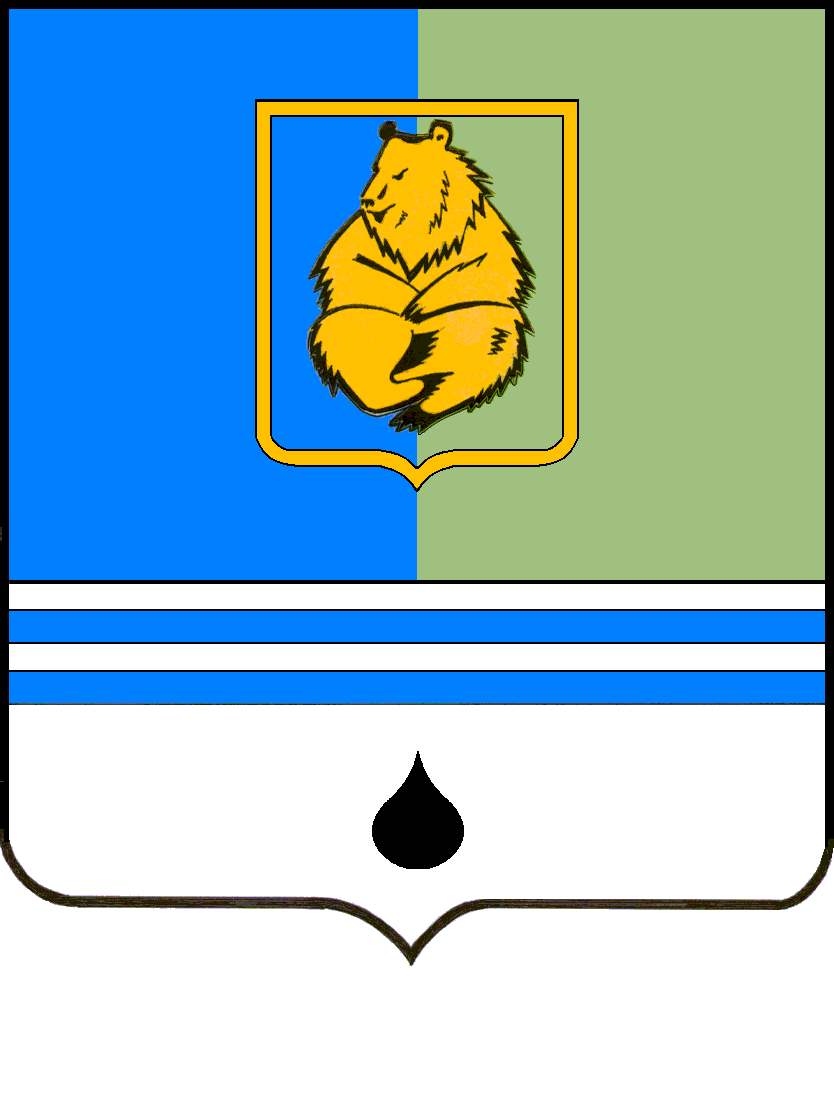 ПОСТАНОВЛЕНИЕАДМИНИСТРАЦИИ ГОРОДА КОГАЛЫМАХанты-Мансийского автономного округа - ЮгрыПОСТАНОВЛЕНИЕАДМИНИСТРАЦИИ ГОРОДА КОГАЛЫМАХанты-Мансийского автономного округа - ЮгрыПОСТАНОВЛЕНИЕАДМИНИСТРАЦИИ ГОРОДА КОГАЛЫМАХанты-Мансийского автономного округа - ЮгрыПОСТАНОВЛЕНИЕАДМИНИСТРАЦИИ ГОРОДА КОГАЛЫМАХанты-Мансийского автономного округа - Югрыот [Дата документа]от [Дата документа]№ [Номер документа]№ [Номер документа]